Европейская экономическая комиссияКомитет по внутреннему транспортуВсемирный форум для согласования правил 
в области транспортных средств Рабочая группа по общим предписаниям, 
касающимся безопасности109-я сессия
Женева, 29 сентября – 2 октября 2015 года 
Пункт 5 предварительной повестки дня
Правила № 43 (безопасные стекловые материалы)		Предложение по поправкам к Правилам № 43 (безопасные стекловые материалы)		Представлено экспертом от Венгрии*	Воспроизведенный ниже текст был подготовлен экспертом от Венгрии в целях уточнения требований, касающихся приспособления для испытания на абразивную стойкость. В его основу положен главным образом неофициальный документ GRSG-108-15, распространенный в ходе 108-й сессии Рабочей группы по общим предписаниям, касающимся безопасности (GRSG) (см. доклад ECE/TRANS/WP.29/GRSG/87, пункт 20). Изменения к существующему тексту Правил № 43 выделены жирным шрифтом.	I.	ПредложениеПриложение 3, пункт 4.1.1, изменить следующим образом (с сохранением сноски 2, но с заменой рисунка 4):«4.1.1	Приспособление для испытания на абразивную стойкость2, схематически изображенное…Рис. 4
Схема приспособления для проведения испытания на абразивную стойкость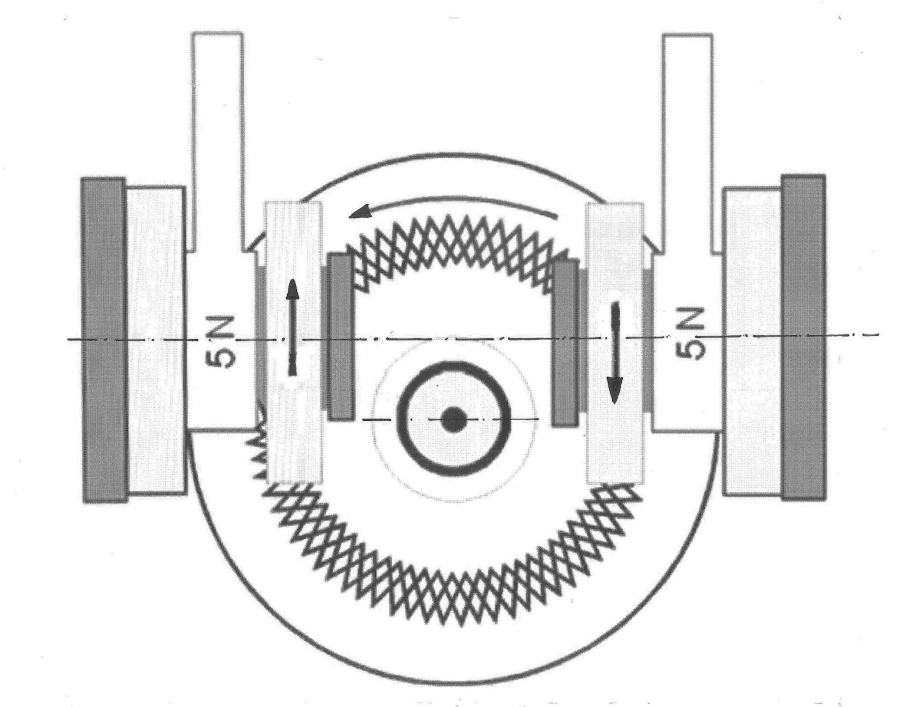 		двух нагруженных параллельных валиков, на каждом из которых закреплен специальный абразивный ролик, свободно вращающийся вокруг горизонтальной оси на шарикоподшипниках;  каждый ролик оказывает на испытываемый образец давление, соответствующее массе 500 г.		Расстояние между плоскостями симметрии роликов составляет 65 мм, а смещение оси ролика по отношению к оси вращающегося диска – 19 мм.		Ролики устанавливают на одинаковом расстоянии на образце на всю ширину, с тем чтобы абразивный износ был практически одинаковым по всей ширине зоны, подвергаемой абразивному воздействию. В ходе испытания абразивные частицы отсасываются, с тем чтобы они не оказывали воздействия на абразивный износ.		Вращающийся диск абразивного приспособления…».	II.	Обоснование1.	В настоящее время смещение оси и расстояние между роликами не оговорены, при том что на рис. 4 смещение между осями не показано. Вместе с тем смещение и расстояние оказывают существенное влияние на эффект проскальзывания между роликами и стеклом, т.е. на абразивное воздействие. В этой связи обе эти величины устанавливаются, как указано выше.2.	Описание этого метода соответствует параметрам приспособления Тейбера, которое упоминается в данных Правилах.